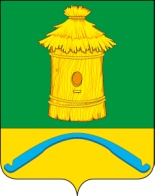 СОВЕТ НАРОДНЫХ ДЕПУТАТОВПОДКОЛОДНОВСКОГО СЕЛЬСКОГО ПОСЕЛЕНИЯБОГУЧАРСКОГО МУНИЦИПАЛЬНОГО РАЙОНАВОРОНЕЖСКОЙ ОБЛАСТИРЕШЕНИЕот «10» марта 2023 г. № 168с. ПодколодновкаО внесении изменений в решение Совета народных депутатов Подколодновского сельского поселения Богучарского муниципального района от 26.12.2019 № 310 «Об утверждении Положения о бюджетном процессе в Подколодновском сельском поселении Богучарского муниципального района Воронежской области»В соответствии с Конституцией Российской Федерации, Бюджетным кодексом Российской Федерации, Федеральным законом от 06.10.2003 № 131-ФЗ «Об общих принципах организации местного самоуправления в Российской Федерации», Законом Воронежской области от 10.10.2008 № 81-ОЗ «О бюджетном процессе в Воронежской области», Уставом Подколодновского сельского поселения Богучарского муниципального района Воронежской области, рассмотрев протест прокуратуры Богучарского района от 30.01.2023 № 2-1-2023, Совет народных депутатов Подколодновского сельского поселения Богучарского муниципального района Воронежской области р е ш и л:1. Внести следующие изменение в решение Совета народных депутатов Подколодновского сельского поселения от 26.12.2019 № 310 «Об утверждении Положения о бюджетном процессе в Подколодновском сельском поселении Богучарского муниципального района Воронежской области»:1.1. Абз. 3 пункт 1 статьи 10 изложить в следующей редакции:«осуществляет планирование (прогнозирование) поступлений и выплат по источникам финансирования дефицита бюджета (за исключением операций по управлению остатками средств на едином счете бюджета, операций, связанных с единым налоговым платежом, операций, связанных с авансовым платежом, предусмотренным в отношении обязательных платежей правом Евразийского экономического союза и законодательством Российской Федерации, операций, связанных с денежным залогом, предусмотренным правом Евразийского экономического союза и законодательством Российской Федерации о таможенном регулировании);». 1.2. Пункт 3 статьи 32 признать утратившим силу.2. Настоящее решение вступает в силу с момента его официального опубликования.Глава Подколодновского сельского поселения                   В.И. Пелихов